HOSPITAL DAS CLÍNICAS DA UFPE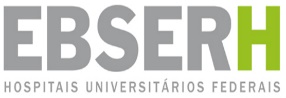 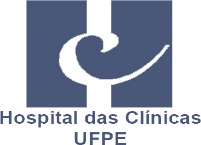 FILIAL DA EMPRESA BRASILEIRA DE SERVIÇOS HOSPITALARESDECLARAÇÃO DE CONFORMIDADEAO PRESCRITO NO 5º DA NORMA SEI nº2/2022/DGP-EBSERHDeclaro para os devidos fins, que eu, _________________________________________________, RG nº ____________________, CPF nº ______________________, servidor/empregado na _____________________________________________, sob matrícula/SIAPE nº _______________, atendo ao prescrito no 5º da Norma – SEI nº2/2022/DGP-EBSERH, onde consta:“Art.5º. É proibida a nomeação de cônjuge, companheiro ou parente em linha reta, colateral ou por afinidade, até o terceiro grau, de Ministro de Estado, da máxima autoridade administrativa da Ebserh, da autoridade nomeante, ou, ainda, de empregado público ou servidor lotado nesta empresa ocupante de cargo em comissão ou função de confiança de direção, chefia ou assessoramento, para cargo em comissão ou função de confiança, nos termos do Decreto nº 7.203/2010 e da Súmula Vinculante nº 13 do STF, independentemente da existência de influência das mencionadas autoridades na contratação”
Recife, ___________ de ________________ de 2024_____________________________________________ASSINATURA DO CANDIDATO